บันทึกข้อความ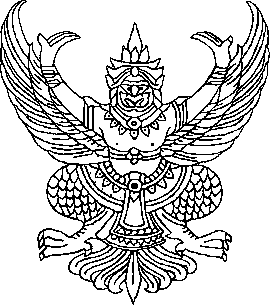 ส่วนราชการ   สำนักงานปลัด  องค์การบริหารส่วนตำบลลุงเขว้า   ที่  นม ๙๙๑๐1/-                                         วันที่  5  ตุลาคม  ๒๕๖1เรื่อง การดำเนินการตามโนบายการบริหารทรัพยากรบุคคลเรียน  นายกองค์การบริหารส่วนตำบลลุงเขว้าเรื่องเดิม		ตามที่องค์การบริหารส่วนตำบลลุงเขว้า ได้จัดทำนโยบายและกลยุทธ์ด้านโครงสร้างการบริหารและการพัฒนาทรัพยากรบุคคล ด้านการสร้างและพัฒนาระบบการบริหารจัดการองค์ความรู้ ด้านอัตรากำลังและการบริหารอัตรากำลัง ระยะเวลา 3 ปี (พ.ศ. 2561 – 2563 ) นั้นข้อเท็จจริง		องค์การบริหารส่วนตำบลลุงเขว้า ได้ดำเนินตามโนบายการบริหารทรัพยากรบุคคล  ประจำปีงบประมาณ 2561 ดังนี้นโยบายด้านการปรับปรุงโครงสร้างระบบงานและการบริหารอัตรากำลังเนื่องจากแผนอัตรากำลัง 3 ปี (พ.ศ. 2561 – 2563 ) ได้รับการอนุมัติเรียบร้อยแล้ว และไม่ได้มีการเปลี่ยนแปลงอัตรากำลังคนนโยบายด้านการพัฒนาบุคลากรได้จัดส่งพนักงานส่วนตำบล เข้ารับการฝึกอบรมตามหลักสูตรและตามมาตรฐานกำหนดตำแหน่งนโยบายด้านการพัฒนาระบบสารสนเทศได้จัดให้มีเครื่องคอมพิวเตอร์และเครื่องปริ๊นเตอร์ ทุกตำแหน่ง ได้จัดให้มีระบบ Wi Fi เพื่อความสะดวกในการปฏิบัติงานนโยบายด้านสวัสดิการ-    ได้จัดโครงการตรวจสุขภาพประจำปี ของพนักงานส่วนตำบล-    ได้จัดให้มีการช่วยเหลือกับพนักงานส่วนตำบล และพนักงานจ้าง ในกรณีคลอดบุตร เจ็บป่วย และกรณีเสียชีวิต     จึงเรียนมาเพื่อโปรดพิจารณา					        (นางสาววิภา  คำไทย)   นักทรัพยากรบุคคลชำนาญการ	-2-  - ความเห็น ปลัด อบต. ลุงเขว้า     .................................................     ………………………………………..…            (นายปรีดา  หมอยา)				 ปลัดองค์การบริหารส่วนตำบลลุงเขว้าความเห็น นายกองค์การบริหารส่วนตำบลลุงเขว้า						  (     )   อนุมัติ					  (     )   ไม่อนุมัติ..................................(นายจรูญ  นอกกระโทก)   นายกองค์การบริหารส่วนตำบลลุงเขว้า